Motie
‘Kamerverhuur-convenant‘
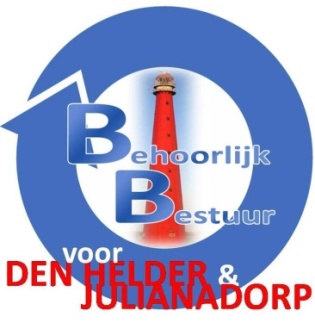 Den Helder, 25 mei 2021De raad van de gemeente Den Helder, in openbare vergadering bijeen op 25 mei 2021;constaterende dat:de gemeente Den Helder bezig is met het opstellen van een parapluplan, waarin kamerverhuur in opgenomen gaat worden;er vanuit buurten en wijken veel ophef en zorgen zijn over het huidige aantal panden met kamerverhuur, met de overlast die er soms aanwezig is. De ophef en zorgen wellicht minimaal kunnen zijn, maar wel voor betrokkenen een behoorlijke impact kunnen hebben;de sociale cohesie vaak ontbreekt in het contact tussen huurders, verhuurders en omgeving, waardoor overlast en zorgen eerder bij instanties opgelost worden, als met elkander;de kans op verloedering van een woning met kamerverhuur vele malen hoger is, dan door middel van zelfbewoning, wat voorkomen kan worden door daar afspraken over te maken;niet alle huurders en verhuurders altijd op de hoogte zijn en/of gebracht worden van de rechten en plichten van huurders en verhuurders;er vele beleidsregels zijn, wat soms tot onoverzichtelijkheid kan leiden wat betreft het zoeken naar de juiste regels, hoe betrokkenen iets kunnen ondernemen;van mening zijnde dat:een kamerverhuur-convenant een goede stap kan zijn om onderlinge cohesie tussen verhuurder, huurder en omgeving te bevorderen. Hierin zouden regels kunnen worden afgesproken, over diverse zaken, met alle betrokken partijen. Ook om zorgen van de buurt weg te nemen, zouden zij inzicht kunnen krijgen in wat in principe afgesproken is, hoe met bepaalde zaken om zijn gegaan, tevens hoe zij dit zelf kunnen oplossen en met wie. Dit convenant zou kunnen bijdragen aan een beter leefklimaat, onderlinge verhoudingen, participatie en cohesie tussen bewoners. In Lelystad is een vergelijkbaar convenant lang in gebruik, wat wellicht zeker kan bijdragen aan het eerder oplossen van de huidige problemen en zorgen van inwoners, maar ook goodwill toont vanuit huurders en verhuurders;besluit het college van burgemeester en wethouders op te dragen:een ontwerp te maken van een ‘Helders, Dorpers en Huisduinerkamerverhuur-convenant’, naar voorbeeld van de gemeente Lelystad, waarin juridische en niet juridische afspraken kunnen staan, maar wel duidelijkheid verschaft wordt over belangrijke zaken als:
-  overlast - verloedering/onderhoud/afval - contactinformatie/aanspreekpunt - procedures - regels en plichten - veiligheid - een concreet ontwerp ter invoering van de als toepasbaar beoordeelde maatregelenaan de raad ter besluitvorming voor te leggen;na besluitvorming over het ontwerp actief op zoek te gaan naar eigenaren van woningen waar kamerverhuur aan de orde is en/of voornemens is om kamerverhuur te willen ondernemen om het convenant ter goeder trouw te tekenen;en gaat over tot de orde van de dag.Namens Behoorlijk Bestuur voor Den Helder & JulianadorpM. Dijk